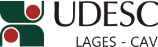 DESIGNA COMISSÃO DE SELEÇÃO PARA O PROGRAMA DE BOLSA DE APOIO DISCENTE – 2015/2.A Diretora Geral em Exercício do Centro de Ciências Agroveterinárias, no uso de suas atribuições,RESOLVE:1 - Designar Comissão de Seleção para o Programa de Bolsa de Apoio Discente – 2015/2, conforme segue:Acad. Gregory Mattos DetoffolAcad. Guilherme Neto dos SantosProf. Álvaro Luiz MafraProf. Rogério LausProf.ª Mere Erika SaitoTéc. Estela Maris Camargo BernardelliTéc. Jane de Fatima Daum2 - Fixar as datas de 22 e 23 de julho de 2015 para a seleção (entrevistas).Profª Mere Erika SaitoDiretora Geral em Exercício do CAV/UDESCPORTARIA INTERNA DO CAV Nº 192/2015, de 22/07/2015